Publicado en Barcelona el 08/11/2023 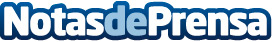 Skinfresh® lanza Bella y Durmiente, gummies para dormir mejor, calmar la mente y regenerar la piel cansadaMás de 5,4 millones de personas en España tienen problemas de insomnio. Esto significa que un 14% de la población tendrá menor calidad de vida, más cansancio, se notará más irritado y tendrá consecuencias en el estado de la piel, entre otrosDatos de contacto:EdurneDirectora de Marketing910 60 74 49Nota de prensa publicada en: https://www.notasdeprensa.es/skinfresh-lanza-bella-y-durmiente-gummies-para Categorias: Nacional Nutrición Medicina alternativa Consumo Belleza Bienestar http://www.notasdeprensa.es